МИНИСТЕРСТВО СОЦИАЛЬНОГО РАЗВИТИЯ, ОПЕКИ И ПОПЕЧИТЕЛЬСТВА ИРКУТСКОЙ ОБЛАСТИОбластное государственное бюджетное профессиональное образовательное учреждение социального обслуживания «Иркутский реабилитационный техникум»«Мир, в котором я живу…»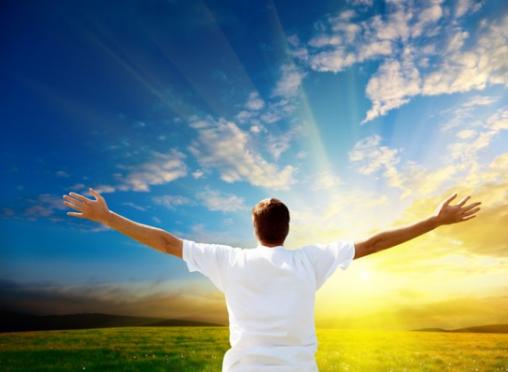 РАБОЧАЯ ПРОГРАММАсоциальной реабилитации и воспитаниястудентов и обучающихся - инвалидовИркутского реабилитационного техникума.Разработала заведующая ОВРРБолдуженко В.В.Иркутск 2024Содержание.Особенности образовательной деятельности в ИРТ.Нормативная база организации учебно-воспитательной деятельности в ИРТ Цели и задачи Основные направления программы социальной реабилитации и воспитания студентов и обучающихся – инвалидов ИРТ.Социальные партнёры в реализации программыРезультаты реабилитационной и воспитательной деятельностиПеречень тематических и целевых программ I. Особенности образовательной деятельности в Иркутском реабилитационном техникуме.По данным статистики ФКУ «Главное бюро медико-социальной экспертизы по Иркутской области» Иркутская область занимает первое место в Сибирском федеральном округе и по России в целом, по количеству проживаемых граждан, имеющих инвалидность, в том числе и молодого возраста от 18 до 35 лет. Этот период для любого молодого человека, как правило, связан с профессиональным выбором, освоением профессии, развитием карьеры, закладыванием семейных отношений, осознанных дружеских связей; формированием личной траектории, целей и ценностей жизни. Если молодой человек имеет инвалидность, то соответственно, возможности его личной жизнедеятельности по всем этим  направлениям ограничены из-за физических, умственных, сенсорных или психических отклонений. И главная задача для него заключается в том, чтобы своевременно и комплексно получить необходимые реабилитационные услуги, которые будут способствовать его успешной социальной адаптации и интеграции в общество. Иркутский реабилитационный техникум является специальным профессиональным образовательным учреждением социального обслуживания, где созданы условия для комплексной реализации реабилитационных мероприятий в процессе освоения профессиональных программ.Комплексная реабилитации ИРТ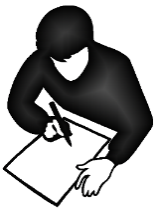 Основным документом, дающим право на обучение в ОГБПОУСО ИРТ, является ИПРА - индивидуальная программа реабилитации или абилитации, которая определяет оптимальные мероприятия, направленные на восстановление или компенсацию утраченных способностей инвалида к выполнению бытовой, общественной, профессиональной деятельности. Кроме того, ИПРА является и основным организационно-правовым инструментом, обеспечивающим предоставление инвалидам реабилитационных мероприятий медицинского, профессионального и социального характера, а также технических средств и услуг.Таким образом, все виды реабилитации - профессиональная, социальная, медико-социальная в рамках Иркутского реабилитационного техникума осуществляются только на основании ИПРА. II. Нормативная база организации воспитательного процесса в ИРТМеждународные документы:Конвенцией ООН о правах человека;«Декларация о правах инвалидов» (1975).«Стандартные правила обеспечения равных возможностей для инвалидов» (1993).«Конвенция о правах инвалидов» (2006, ратиф/. 2012)Документы РФ:Конституция Российской Федерации;Федеральный закон «Об образовании в Российской Федерации» (от 29.12.2012 г. № 273 - ФЗ);№ 304- ФЗ О ВНЕСЕНИИ ИЗМЕНЕНИЙ В ФЕДЕРАЛЬНЫЙ ЗАКОН "ОБ ОБРАЗОВАНИИ В РОССИЙСКОЙ ФЕДЕРАЦИИ"ПО ВОПРОСАМ ВОСПИТАНИЯ ОБУЧАЮЩИХСЯ ОТ31.07.2020.Федеральный закон от 24 ноября 1995 г. №181-ФЗ «О социальной защите в Российской Федерации».Федеральный закон «Об основных гарантиях прав ребенка в Российской Федерации» от 24.07.1998 г. №124-ФЗ (ред. от 02.12.2013.).Стратегия развития воспитания в Российской Федерации до 2025 года;Национальный проект «Образование».Федеральный закон от 21.12.1996 г. №159-ФЗ "О дополнительных гарантиях по социальной поддержке детей-сирот и детей, оставшихся без попечения родителей».Федеральный закон «Об основах системы профилактики безнадзорности и правонарушений несовершеннолетних» от 24.06.1999 г. №120-ФЗ (ред. от 31.12.2014.).ГОСТ Р 58258-2018 Реабилитация инвалидов. Система реабилитации инвалидов и абилитации детей-инвалидов. Общие положения.ГОСТ Р 53874 Реабилитация инвалидов. Основные виды реабилитационных услуг. ГОСТ Р 53873 Реабилитация инвалидов. Услуги по профессиональной реабилитации инвалидов.ГОСТ Р 54738 Реабилитация инвалидов. Услуги по социальной реабилитации.Устав техникума.Плановая документация: годовые планы работы отделения воспитательной и реабилитационной работы (ОВРР) и учебной части; индивидуальный план работы специалистов ОВРР и кураторов учебных групп.Цели, задачи.Необходимость создания программы социальной реабилитации и воспитания вызвана потребностями развития Иркутского реабилитационного техникума в рамках воспитания личности, способной выполнять функции гражданина, работника и семьянина. В настоящее время специалист, имеющий инвалидность, прошедший профессиональную реабилитацию, должен быть конкурентно способным на рынке труда, иметь хорошую квалификацию, уметь самостоятельно проектировать свою профессиональную карьеру, быть нравственно зрелой и ответственной личностью, уметь критически мыслить, анализировать поступки и факты, отстаивать собственную точку зрения. Все это требует создания условий в процессе образовательной деятельности для успешной социализации и эффективной самореализации обучающихся инвалидов.Основная задача программы – организовать социальную реабилитацию и воспитательную работу, как единый комплекс мероприятий и условий, позволяющих обучающимся приобретать и развивать опыт социального взаимодействия, новые умения и навыки, в том числе бытовые, коммуникативные, расширять круг общения; развивать творческий потенциал; через приобщение к культуре, искусству, спорту способствовать внутреннему росту и совершенствованию личности; восстанавливать духовные, нравственные, физические силы; формировать позитивную картину мира, гражданскую и личную жизненную позицию.Программа социальной реабилитации и воспитания – неотъемлемая часть образовательной деятельности ИРТ и её реализация является одной из основных  видов деятельности педагогического коллектива.Основное условие успешной реализации программы – консолидированная деятельность специалистов ИРТ, педагогов и мастеров производственного обучения.Приоритетами программы  являются: формирование общей культуры личности обучающихся и студентов, их успешная социализация в обществе и адаптация на рынке труда, воспитание гражданственности, духовности, инициативности и самостоятельности, уважения к правам и свободам человека, любви к окружающей природе, Родине, семье, формирование ЗОЖ.Основные направления программы Социальная защита, социо-средовое сопровождение и  психолого-педагогическая поддержка студентов и обучающихся ИРТ.Работа по данному направлению предполагает профессиональную психолого-педагогическую помощь при столкновении с трудностями и проблемами, оказание адресной социальной и психологической помощи обучающимся, оказавшимся в трудной жизненной ситуации. В рамках этого направления реализуются тематические и целевые программы: «Ты не один» - для детей-сирот и оставшихся без попечительства родителей, а также лиц из их числа. «Я выбираю жизнь» - программа коррекционно-профилактического сопровождения обучающихся, склонных к аутоагрессии (суициду).«Ориентир» - социально-правовой «ликбез» для обучающихся инвалидов, направленный на развитие социальной компетенции, практических навыков социального общения с окружающими, навыков социального поведения; правовое просвещение в области соц. защиты.Особое значение имеет организация психолого-консультационной, коррекционно-развивающей и профилактической работы, психологическое диагностирование. Для этого реализуются программы:«Арттерапия» «Школа занимательной психологии»«Тренинговые занятия» по формированию коммуникативных компетенций, развитию познавательной сферы и психоэмоционального состояния обучающегося инвалида, релаксационные занятия.Диагностическая деятельность«Адаптация первокурсников».2 .Профилактика социально-негативных явлений. Спортивно-массовая, оздоровительная работа.Для реализации комплексного подхода в этом направлении работает Кабинет Профилактики и Совет Профилактики. «Я говорю - Нет!» - программа Кабинета Профилактики, содержит цикл лекций бесед, мероприятий, практических занятий о вреде наркомании, алкоголизма, табакокурения, игромании, интернет-зависимости, а также по профилактике заболеваний, передаваемых половым путём. Мероприятия проводят медицинские работники, социальные педагоги, педагоги-психологи.«Мы за здоровый образ жизни» - программа клуба социо-бытовой реабилитации «ЗОЖ» (общежитие)«Импульс» - физкультурно-оздоровительный клуб. Главная задача - формирование здорового образа жизни, устойчивое позитивное отношение к себе, своему здоровью, участие в спортивно-массовых мероприятиях и молодёжных акциях.3.Патриотическое и духовно-нравственное воспитаниеОсуществляется через массовые мероприятия социо-культурной реабилитации, посвящённые знаменательным датам и праздникам, таким как:День Победы,День Защитника Отечества, День народного единства День Матери, Международный Женский день, День Конституции России и др. В целях сохранения духовно - нравственного здоровья обучающихся инвалидов, приобщение их к нравственным и духовным ценностям православной культуры, воспитания уважения к людям других народов и конфессий, воспитания гражданина – патриота, знающего и уважающего культуру и историю страны, реализуются интегрированные программы: «Истоки» (клуб народных и православных традиций)«Я выбираю свой путь»- дискуссионный клуб о духовно– нравственных ценностях человека. «Краевед»4.Информационно-просветительное. Развитие познавательной деятельности. День Знаний. Библиотечные мероприятия. Посещение городских и областных тематических выставок, презентаций, музеев и др. культурных учреждений города. Реализация программ клубов «Интересные факты», «Лидер».5.Развитие доступных видов творчества, формирование эстетичекого организация досуговой деятельности.Досуг – это удовлетворение личных интересов и притязаний человека. Основная задача организации культурно-досуговой деятельности - формирование творческой личности, стремящейся к интересной, разнообразной жизни. Способной реализовывать свои таланты, уметь «украсить» повседневную жизнь и отдых новизной, положительными эмоциями и эстетическими переживаниями. Насыщенная и увлекательная жизнь - важнейшее условие формирования здорового образа жизни.В рамках этого направления организуются коллективные выходы в театры, кино, другие культурные заведения города.Реализуются программы:Ремесленные мастерские «Гончарное дело» и «Ткачество»Музыкальная студия «Серебряная лира»Танцевальная студия «Гармония движения»ИЗОстудия «КалибриФОК «Импульс»«Домашняя гостиная»6. Профориентационное, трудовоеЦель: привитие любви к труду и уважение к людям труда.Особая роль отводится контролю воспитателями и социальными педагогами режимных мероприятий по уборке комнат общежития. Обучающиеся осваивают навыки самообслуживания – уборку постели, поддержание порядка в комнате, соблюдение графика уборок. Вовлечение всех проживающих в генеральные уборки, субботники,  поддержания чистоты на кухне и других местах общего пользования. Все это способствует формированию полноценной самостоятельной личности, которая сможет позаботиться о себе.Формирование трудовых навыков и навыков самообслуживания. Воспитание трудовой дисциплины; формирование экономного и бережного отношения к материальным ценностям; развитие творчества в труде.Реализуются программы клуба «Азбука домоводства», «Мастерская праздника».V.Социальные партнёры в реализации программыЗаключение договоров о сотрудничестве с Домом Кино, Иркутским историко-мемориальным музеем декабристов, городским театром народной драмы Областным драматическим театром, музыкальный театр им. Загурского, театром юного зрителя им. Вампилова, Областным музеем истории и его филиалами:Домом ремёсел, Выставочный залом Рогаля, а также Гуманитарным центром-библиотекой им. Полевых, областной научной библиотекой им.Молчанова-Сибирского, Областным музеем МЧС.Официальные учреждения по соц .сопровождению:Ожидаемые результатыНаиболее значимым результатом воспитательной и реабилитационной деятельности можно считать:позитивное поведение большинства студентов и обучающихся ИРТ в отношении к себе и окружающим, готовность к совместной деятельности, установлению коммуникаций; для большинства студентов и обучающихся характерен средний или выше среднего уровень адаптированности к учебному процессу и требованиям социальной среды (отсутствие агрессивных, противоправных, саморазрушительных склонностей, способность регулировать поведение и эмоции, способность к ответственному поведению, наличие самостоятельности, социальной активности, культура поведения и общения);стабильная активность участия в конференциях, выставках, конкурсах, форумах, акциях.К социальным результатам реабилитационной и воспитательной деятельности ИРТ можно отнести: отсутствие прироста числа студентов и обучающихся, находящихся на учёте в органах внутренних дел и на внутреннем учёте техникума во время обучения;участие внешних организаций (социальных партнёров) в реализации программ техникума;положительные успехи студентов и обучающихся на внешнем уровне, которые подтверждаются Благодарственными письмами, Почетными грамотами, дипломами, сертификатам.Участники реализации тематических и целевых программЗав. ОВРРБолдуженко В.В.Министерство социального развития, опеки и попечительства Иркутской областиМинистерство социального развития, опеки и попечительства Иркутской областиМежрайонное управление министерства социального развития, опеки и попечительства Иркутской области № 1Межрайонное управление министерства социального развития, опеки и попечительства Иркутской области № 1Межрайонное управление министерства социального развития, опеки и попечительства Иркутской области № 1Министерство имущественных отношений.Комиссия по делам несовершеннолетних и защите их прав Правобережного (КДН и ЗН) округа г. ИркутскаОП №6 Отделение Пенсионного Фонда Российской Федерации по Иркутской области.Отделение Пенсионного Фонда Российской Федерации по Иркутской области.Управление ПФР в Октябрьском и Правобережном округах г. ИркутскаГосударственное юридическое бюро Иркутской области Социальная защита, социо-средовое сопровождение и  психолого-педагогическая поддержка студентов и обучающихся ИРТ.Ты не одинЯ выбираю жизньОриентирАрттерапияШкола занимательной психологииТренинговая программаАдаптация первокурсниковБОРИСОВА О.Н.КОНДРАШОВА Т.Л.РОМАНОВА Е.В.Профилактика социально-негативных явлений. Спортивно-массовая, оздоровительная работа. Кабинет Профилактики – «Я говорю - Нет!» Совет Профилактики«Импульс»ЗОЖРУДЫХ А.В.ЧАЛОВ А.Д.ЗИМИНА И.П.Патриотическое и духовно-нравственное воспитание«Истоки»«Я выбираю свой путь»Краевед Культуно-массовые меропиятия:День Победы, День Защитника Отечества, День народного единства, День Матери, Международный Женский день, День Конституции РоссииБОЛДУЖЕНКО В.В.РУДЫХ А.В.ЯКИМОВА Л.А.ГУТОР Е.Л.Информационно-просветительское, познавательное  .День Знаний. Библиотечные мероприятия;Интересные фактыпосещение городских и областных тематических мероприятий, выставок, презентаций, музеев и др. культурных учреждений городаГУТОР Е.Л.ЧИЧИКАЙЛО Н.П.МЕРЕЖКО Е.В.Развитие доступных видов творчества, организация досуговой деятельности. Иринина слободаМузыкальная студияТанцевальная студияИзостудияДомашняя  Гостиная НАГОЛЬНОВА Е.В.КИСЛИЦИНА Л.Я.СМИРНОВ Е.В.СИТКАРЁВА А.С.БАЛАКИНАН.П.СУБАЕВА Р.Ф.Развитие студенческого самоуправление ЛидерСовет обучающихсяСовет общежитияМУНАТОВА Ж.БГУТОР Е.Л.СУБАЕВА Р.Ф.ТрудовоеМастерская  ПраздникаАзбука  домоводстваНАЛИВАЙКО Н.В.ТУМУРОВА Н.В.